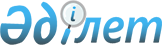 О внесении дополнения в постановление Правительства Республики Казахстан от 4 октября 2004 года N 1022
					
			Утративший силу
			
			
		
					Постановление Правительства Республики Казахстан от 20 декабря 2006 года N 1230. Утратило силу постановлением Правительства Республики Казахстан от 23 октября 2009 года N 1654

      Сноска. Утратило силу постановлением Правительства РК от 23.10.2009 № 1654.      Правительство Республики Казахстан  ПОСТАНОВЛЯЕТ: 

      1. Внести в  постановление  Правительства Республики Казахстан от 4 октября 2004 года N 1022 "Об утверждении типовой структуры местного государственного управления Республики Казахстан" (САПП Республики Казахстан, 2004 г., N 37, ст. 487) следующее дополнение: 

      в Типовой структуре местного государственного управления Республики Казахстан, утвержденной указанным постановлением (далее - типовая структура): 

      в разделе "1. Областной акимат": 

      дополнить пунктом 17-1 следующего содержания: 

      "17-1. Департамент (Управление) энергетики и коммунального хозяйства". 

      2. Акимам областей: 

      1) привести свои акты в соответствие с настоящим постановлением в пределах утвержденного лимита штатной численности; 

      2) принять иные меры, вытекающие из настоящего постановления. 

       Сноска. Пункт 2 с изменениями, внесенными постановлением Правительства РК от 11 марта 2007 года N  176  (вводится в действие с 1 января 2007 года). 

      3. Министерствам индустрии и торговли, транспорта и коммуникации, энергетики и минеральных ресурсов Республики Казахстан: 

      1) направить акимам областей рекомендуемую структуру департаментов (управлений), согласованную с Министерством экономики и бюджетного планирования Республики Казахстан, с учетом внесенного дополнения в типовую структуру; 

      2) принять иные меры, вытекающие из настоящего постановления. 

      4. Настоящее постановление вводится в действие со дня подписания.        Премьер-Министр 

   Республики Казахстан 
					© 2012. РГП на ПХВ «Институт законодательства и правовой информации Республики Казахстан» Министерства юстиции Республики Казахстан
				